INVESTIGACIÓN DE PERSEOUtiliza los siguientes sitios web para encontrar información importante sobre el héroe o la heroína que estás investigando.  Asegúrate de buscar lo siguiente:¿De dónde es? (Esto también podría incluir quiénes son sus padres).¿Cuáles son sus puntos fuertes y débiles?¿Cuáles son sus mayores logros?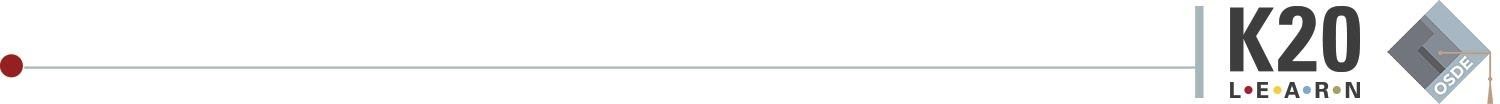 INVESTIGACIÓN DE PERSEOUtiliza los siguientes sitios web para encontrar información importante sobre el héroe o la heroína que estás investigando.  Asegúrate de buscar lo siguiente:¿De dónde es? (Esto también podría incluir quiénes son sus padres)¿Cuáles son sus puntos fuertes y débiles?¿Cuáles son sus mayores logros?Perseo y la Medusahttps://tinyurl.com/Perseus1a Perseohttps://tinyurl.com/Perseus1b Perseohttps://tinyurl.com/Perseus1c Perseo y la Medusahttps://tinyurl.com/Perseus1a Perseohttps://tinyurl.com/Perseus1b Perseohttps://tinyurl.com/Perseus1c 